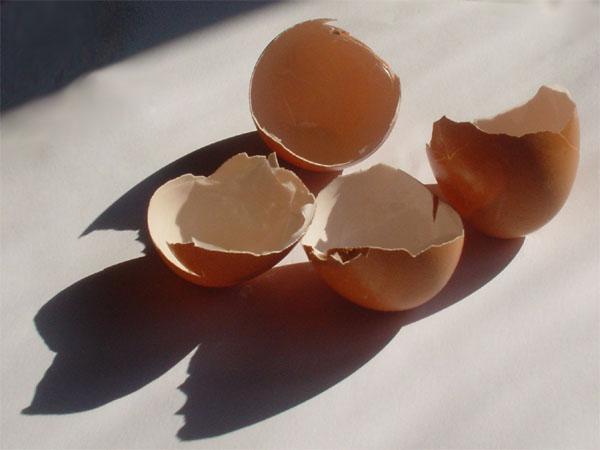 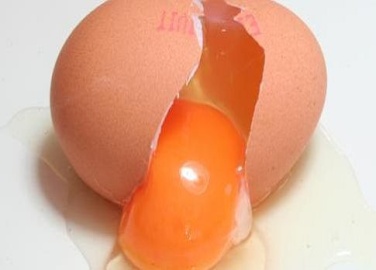 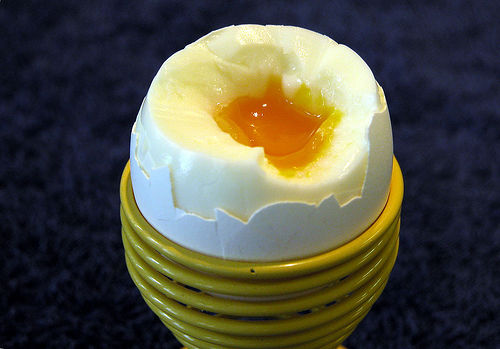 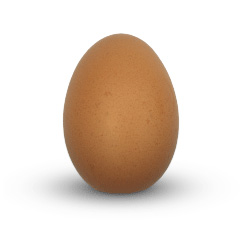 Het ei: kippen leggen eieren. Die kun je opeten. Als een kip lang op een ei zit, komt er een kuiken uit.De dooier: is het gele deel van een ei.De schaal: de schil van een ei.Het eiwit: is het witte gedeelte van een ei.